Конспект НОД для детей среднего дошкольного возраста «Новогодний шар пожеланий» Автор: Романова Светлана ЛеонидовнаМБДОУ «Детский сад №141» г. Ижевск Удмуртской РеспубликиВоспитательЦель: вызвать радостное ожидание Нового года, интерес к созданию композиции «Новогодний шар пожеланий» для Деда Мороза.Образовательные задачи: познакомить детей со способами изготовления (совместной) новогодней игрушки.Развивающие задачи: развивать мелкую моторику рук, творческие способности, художественный вкус.Воспитательные задачи: воспитывать чувство взаимного сотрудничества, точности выполнения, аккуратности.Назначение: украшение интерьера.Необходимые материалы: шпажки деревянные 30 шт.картонклеящий карандашпластилин шар из пластилинамишурабумага цветная фольгированнаябумага для черченияножницышариковая ручка темно-синего цветаПредварительная работа: беседа о празднике «Новый год».Ребята, Вы знаете, какой скоро праздник? Правильно, Новый год! Праздник, когда дарят всем подарки и исполняются все желания.Что Вы наряжаете дома к Новому году? Елку шарами, гирлянды А скажите, кто к нам приходит в гости и дарит подарки? Дед Мороз. Да. Самый главный волшебник – Дед Мороз!А какой он? Как выглядит? С бородой,   варианты детей. Добрый, веселый….Его любят все: взрослые и дети. Он приходит в Новый год и дарит подарки: сладости, игрушки.Ребята, а что дарят Деду Морозу? Варианты детей…. Давайте мы с Вами вместе сделаем ему подарок и напишем наши пожелания на красивых шарах.Ход работы. 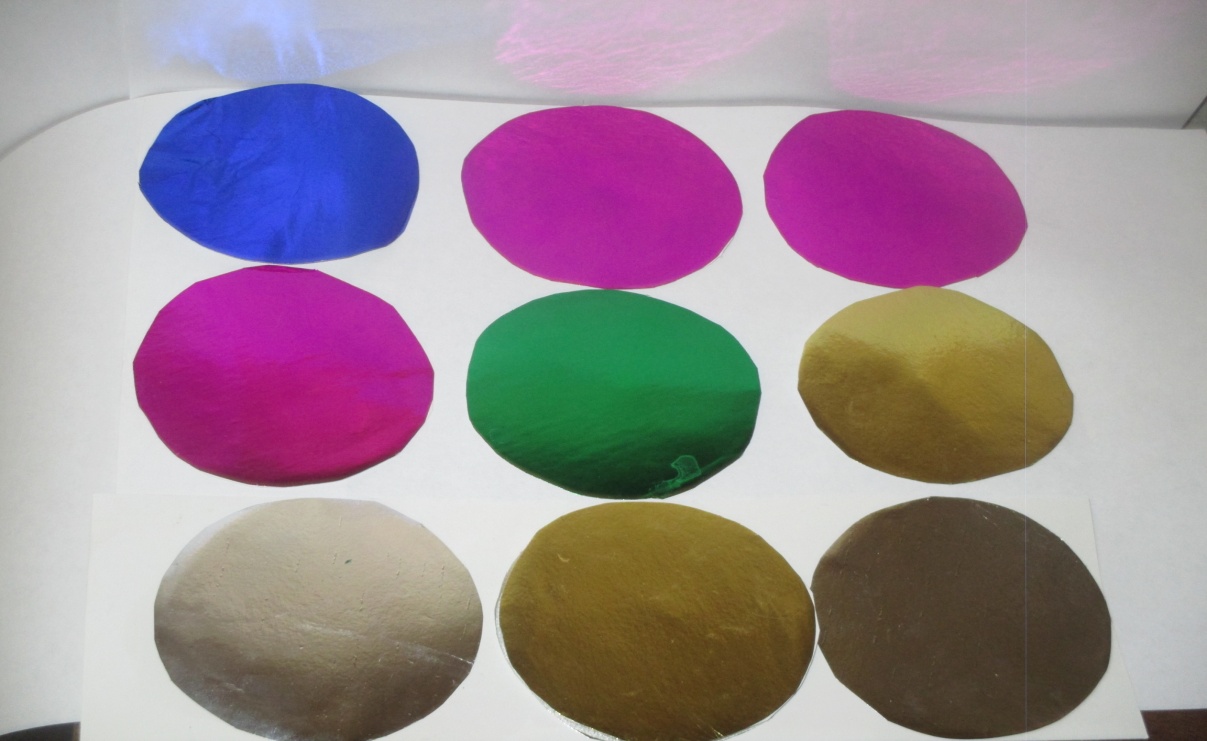 Сделать заготовки шариков из фольгированной бумаги (заранее наклеить на плотный картон и вырезать) и плотной белой бумаги для черчения. 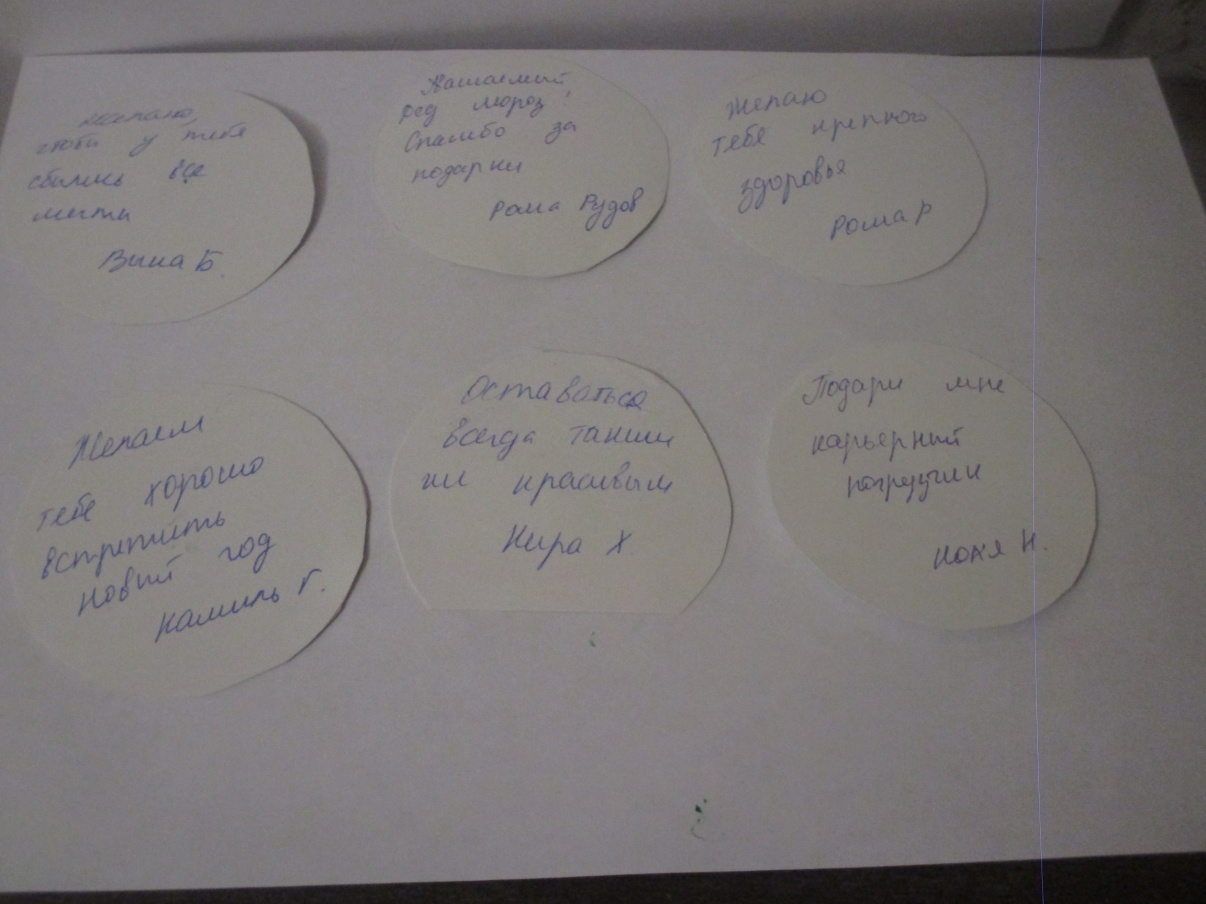 Написать пожелания детей для Деда Мороза на белых шариках. Цветные шарики использовать для украшения.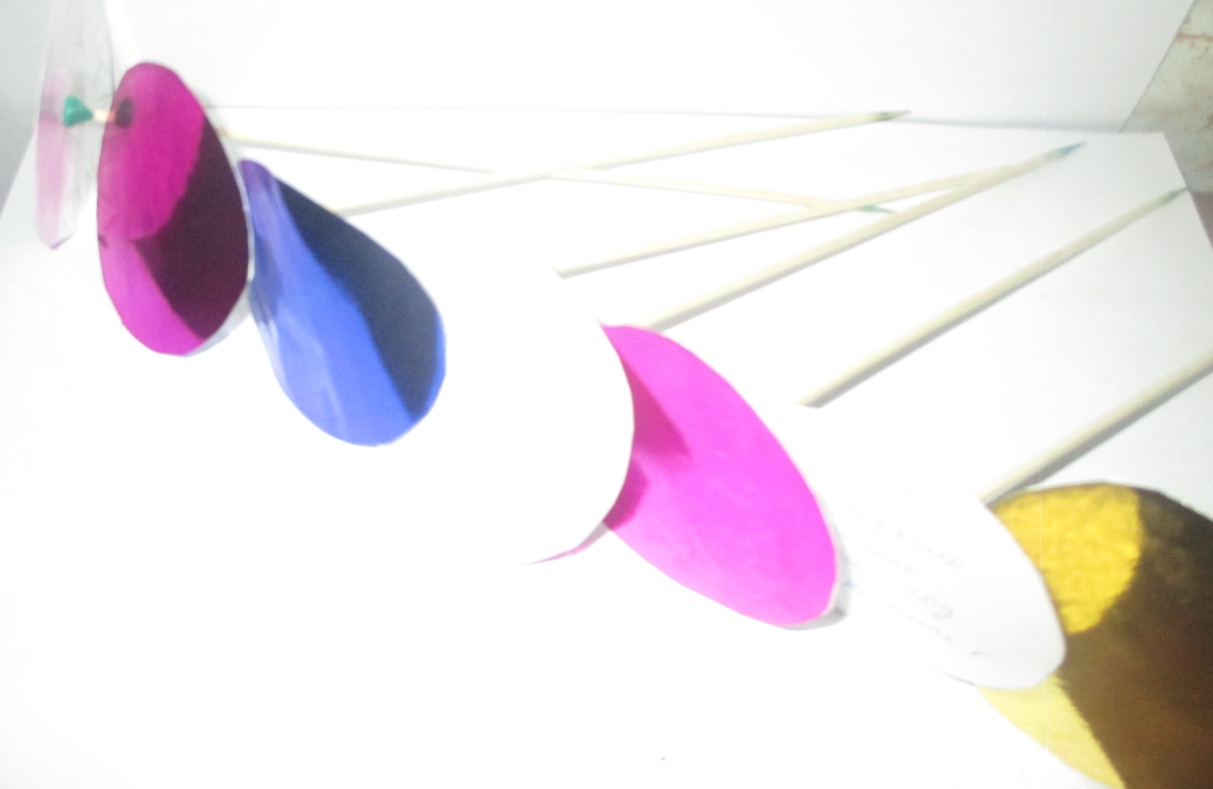 Прикрепить готовые шарики с помощью пластилина к шпажкам.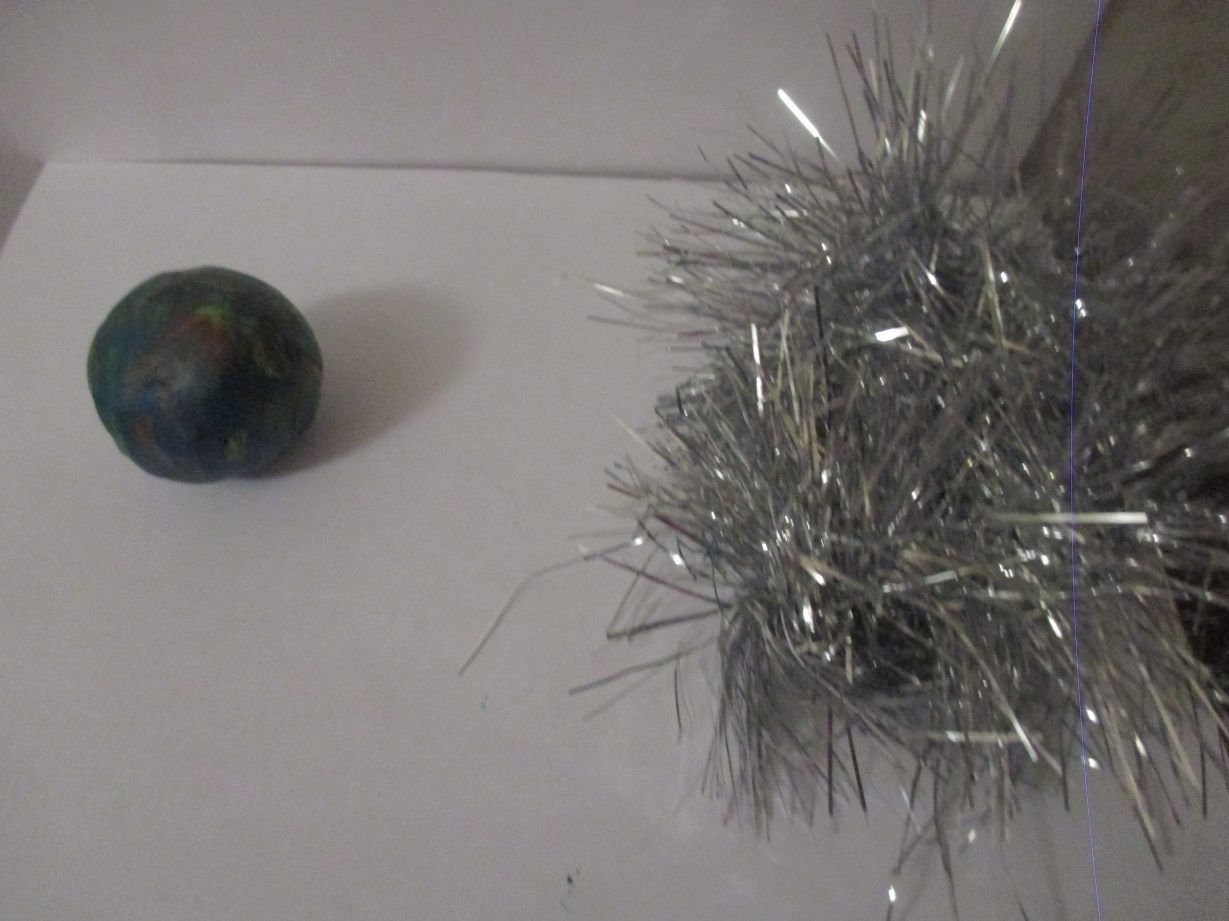 Скатать из пластилина шар и закрепить шпажки с шариками. Скрыть пластилиновый шар мишурой. 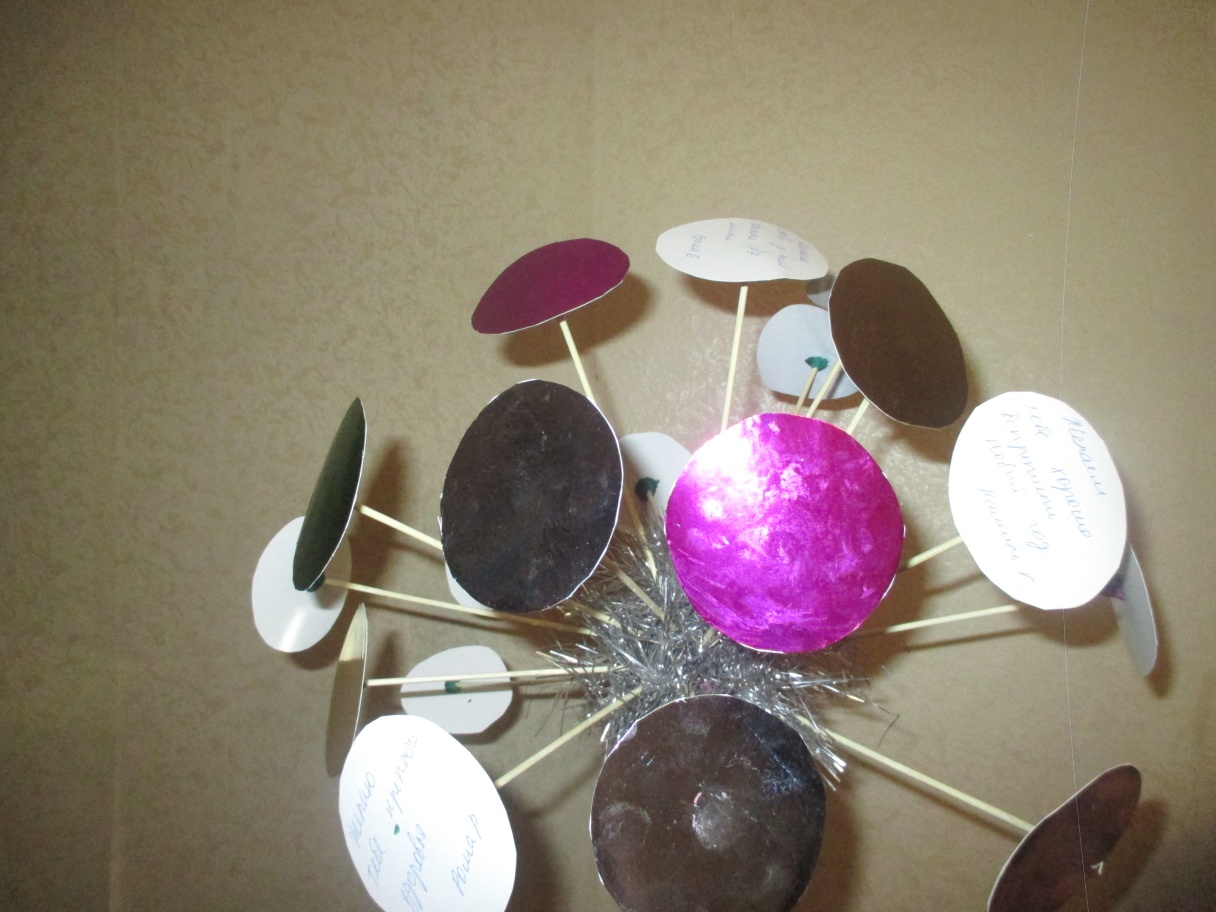 Так выглядит подарок Деду Морозу!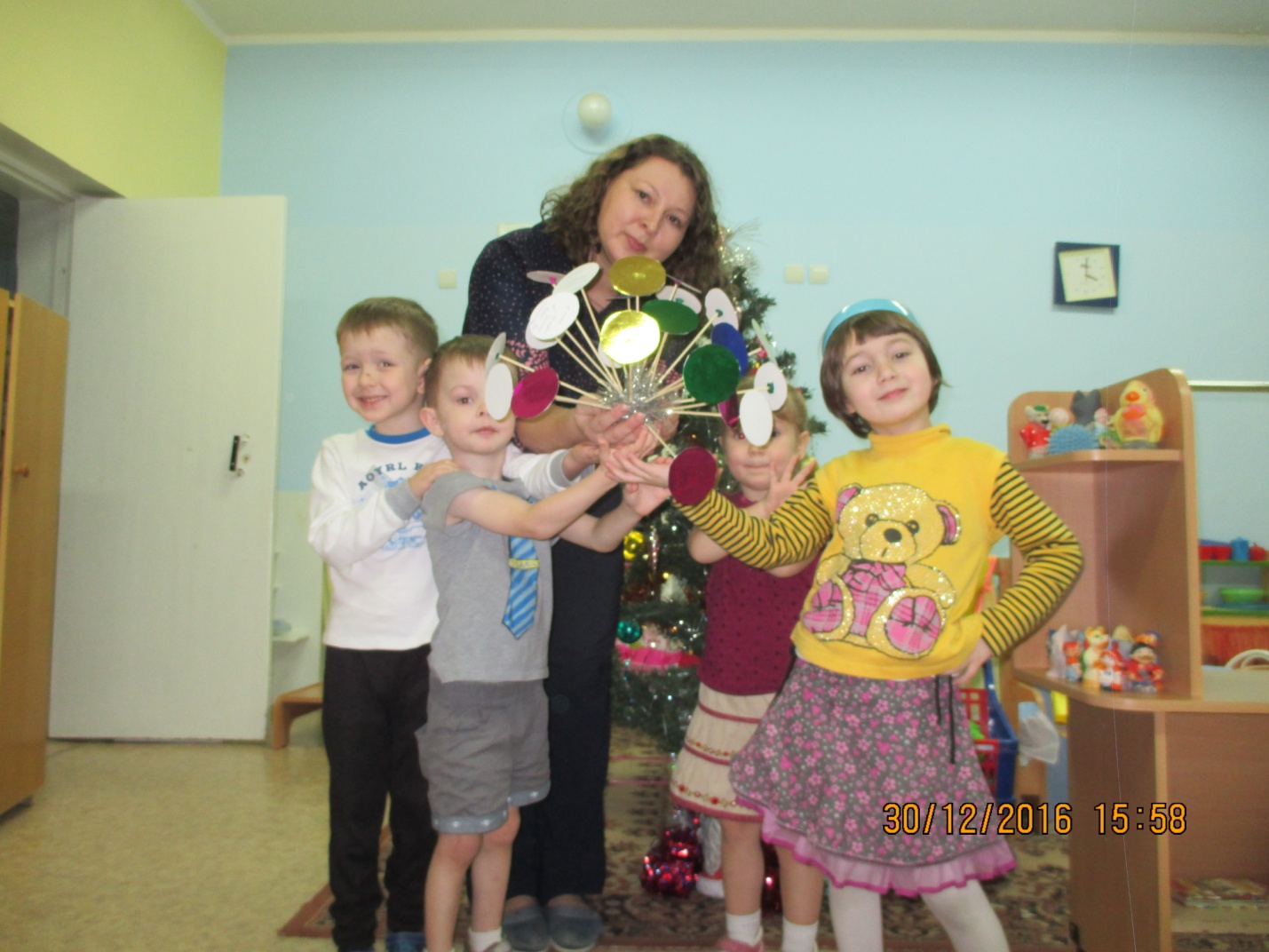 